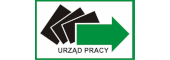 Powiatowy Urząd Pracy w Nidzicy realizujeProgram aktywizacji zawodowej bezrobotnych zamieszkujących na wsi„Aktywizacja zawodowa bezrobotnych wspierana jest ze środków rezerwy Funduszu Pracy, będącej w dyspozycji Ministra Rodziny, Pracy i Polityki Społecznej”